 AESConduite à tenirEn  cas  d’accident  avec  exposition  au  sangQu’est-ce qu’un AES ?Accident exposant au sangTout contact avec :-   du sang-  un  liquide  biologique   contenant  du  sang-  un  liquide  biologique  non  visiblement souillé  de sang  mais considérécomme potentiellement contaminant tel que liquide céphalo-rachidien, liquide pleural, secrétions génitales…lors :-   d’une piqûre- d’une coupure avec un objet contaminé (seringue, scalpel…)- d’un contact sur peau lésée-     d’une projection sur une muqueuse (œil, bouche, nez)1	En urgence : premiers soins à faire● Si piqûre, coupure, ou contact sur peau léséeNe pas faire saigner.Nettoyer immédiatement la zone cutanée à l’eau et au savon puis rincer.Désinfecter pendant au moins 5 minutes avec l’un des désinfectants suivants :Dakin®,eau de Javel à 2,6 % de chlore actif diluée au 1/5e,ou à défaut : - polyvidone iodée en solution dermique, ● alcool à 70°.● Si projection sur muqueusesRincer abondamment au moins 5 minutes, au sérum physiologique ou à l’eau.2	Dans l’heure : prendre un avis médical● Pour  évaluer  le  risque infectieux (notamment VIH, VHB  et  VHC)  en  fonction du : statut sérologique de la personne source avec son accord (notamment vis-à-vis du VIH par  test  rapide), type d’exposition, immunité de la personne exposée (hépatite B).● Pour  mettre   en  route  si  besoin  un  traitement   post-exposition  le  plus  tôt possible et  au mieux dans  les 4  heures  pour  une  efficacité optimale.3	Dans les 24 heures● Informer votre hiérarchie.● Déclarer l’accident du travail.● Suivre les recommandations du médecin pour votre suivi clinique et sérologique.●  Informer votre médecin du  travail notamment  pour effectuer l’analyse des causes de l’accident afin d’éviter qu’il ne se reproduise.Institut national de recherche et de sécurité pour la prévention des accidents du travail et des maladies professionnelles • www.inrs.fr • AA 775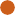 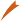 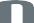 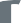 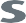 